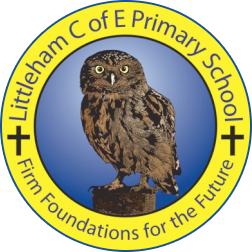 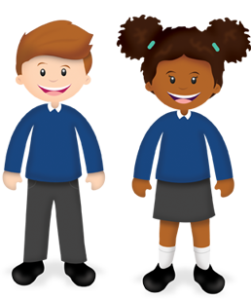 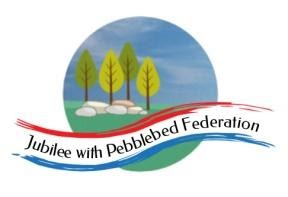 Year:Week beg:25/1/2021Lesson OneLesson TwoLesson ThreeLesson FourLesson FiveLesson FiveMondayTuesdayWednesdayThursdayFriday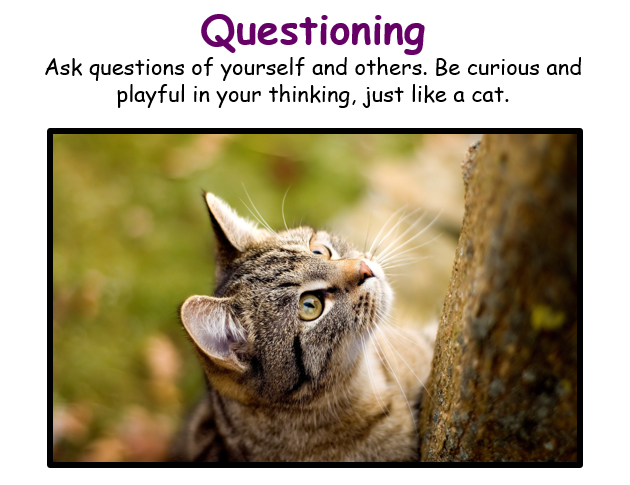 __________has behaved like a ‘Cat’ at home by…..